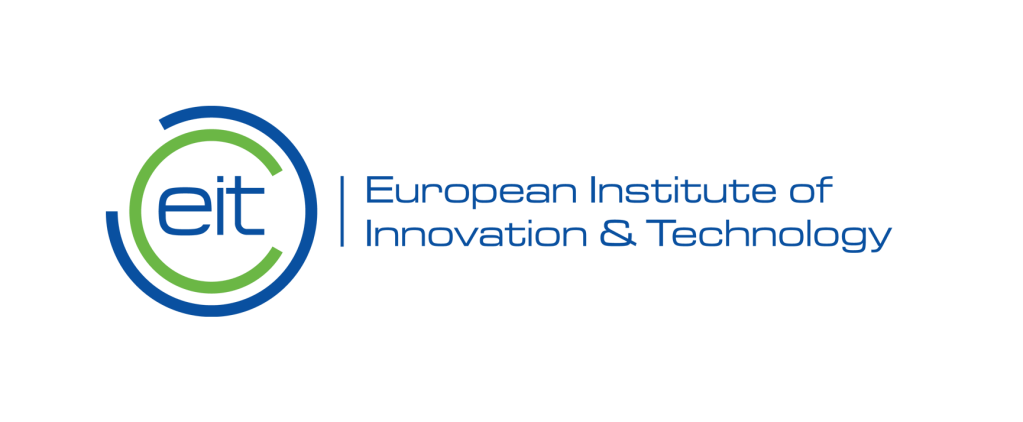 Ia. mellékletMEGHATALMAZÁSHa az ajánlatot egy konzorcium nyújtja be, minden konzorciumi tag esetében ki kell tölteni egy meghatalmazást, amit aztán a konzorciumi tag jogi képviselőjének és a konzorcium vezetőjének megfelelően alá kell írnia és kelteznie kell az I. mellékletben leírtak szerint.Alulírott[teljes hivatalos név] [RÖVIDÍTÉS][hivatalos jogi forma][hivatalos regisztrációs szám][teljes hivatalos cím][uniós adószám],mint a(z) …… konzorcium konzorciumvezetője, akit [név, utónév és beosztás] képvisel jelen meghatalmazás aláírásának céljából,egyrészről,valamint[teljes hivatalos név] [RÖVIDÍTÉS][hivatalos jogi forma] [hivatalos regisztrációs szám][teljes hivatalos cím][uniós adószám],mint a(z) …… konzorcium konzorciumi tagja, akit [név, utónév és beosztás] képvisel jelen meghatalmazás aláírásának céljából,másrészről,a jelen meghatalmazás aláírásához szükséges jogképesség birtokában,a „09/2018/OP/EITPROC – Nyílt ajánlati felhívás egészségügyi szolgáltatások nyújtására” c. okumentum alkalmazásában,amelyet az Európai Innovációs és Technológiai Intézet (a továbbiakban: EIT) adott ki,A KÖVETKEZŐKBEN ÁLLAPODNAK MEG:A konzorciumi tag ezennel kinevezi a konzorcium vezetőjét és felhatalmazza őt arra, hogy a konzorcium nevében a fentnevezett felhívásra ajánlatot nyújtson be. Aláírásával a konzorcium vezetője kijelenti, hogy elfogadja a kinevezést.A konzorciumi tag minden szükséges jogkörrel felruházza a konzorcium vezetőjét ahhoz, hogy az ajánlat kapcsán nevében eljárjon. Abban az esetben, ha a konzorciumnak ítélik oda a szerződést,a konzorcium vezetője aláírja a keretszerződést, az egyes szerződéseket és bármely egyéb szerződéses dokumentumot (különösen a módosításokat), valamint a konzorcium nevében kibocsátja a szolgáltatásokkal kapcsolatos számlákat,a konzorcium vezetője az EIT számára egyedüli kapcsolattartó pontként szolgál a szerződés szerint biztosított szolgáltatásokkal kapcsolatban. Koordinálja a szolgáltatások konzorciumi tagok általi biztosítását az EIT számára és gondoskodik a szerződés megfelelő adminisztrálásáról,minden konzorciumi tag egyetemleges felelősséggel tartozik az EIT felé a szerződés teljesítéséért,minden konzorciumi tag betartja a szerződés feltételeit és gondoskodik arról, hogy a szolgáltatások rá eső részét megfelelően végzi el.az EIT a szolgáltatásokkal kapcsolatos kifizetéseket a konzorcium vezetőjének bankszámlájára küldi, azokat úgy osztja ki, hogy – megállapodásuk szerint – megfeleljenek a konzorciumi partnerek által biztosított szolgáltatás adott részének.	Ez a meghatalmazás akkor veszíti hatályát, amikor a konzorciumnak az EIT felé fennálló szerződéses kötelezettségei a szerződés alapján nyújtandó szolgáltatásokkal kapcsolatban megszűntek.	A meghatalmazás aláírt eredeti példánya az ajánlat szerves részét képezi.ALÁÍRÁSOKA konzorcium vezetője nevében 	A konzorciumi tag nevében[név/utónév/beosztás]	[név/utónév/beosztás][aláírás]	[aláírás]Kelt: [hely], [dátum]	Kelt: [hely], [dátum]Három, angol nyelvű példányban.